Tēnei te mihi ki a koutou katoa. Nau mai, haere mai, whakatau mai.Warmest greetings to our members, supporters and allies throughout Aotearoa and Australia.  This edition of “He Purongo’” talks about:Kāpō Māori Aotearoa (KMA), Wellington Biennial Conference 2021Te Kahui Tumuaki Election 2021KMA General Meeting – Remits and MotionsKMA Members Painless Payments OptionsTangata (Financial) Membership SubscriptionThree Kete of Knowledge Investment PlanImportant dates to RememberContact Details9. KMA Biennial Conferences – Photo GalleryPlease note that our next three editions of ‘He Purongo’ will be devoted to  updating members about our conference.  Don’t hesitate to phone or email us if you have any questions about any of the items in this panui.Ngā mihi nuiChrissie and KMA team1. KMA Wellington Biennial Conference 2021BC2021 News Flash!! Kasey and Karena Bird are looking forward to catching up with KMA whānau in September.   Ngā mihi nui Kasey and Karena for your support.Conference Theme: “Getting over it (COVID-19) and Getting on with it!”Date: Friday, 10th September to Sunday 12th September 2021 Venue & Accommodation:  Copthorne Hotel Wellington, Oriental Bay. Note.  To be eligible for the KMA accommodation rate, all bookings must be made through KMA.Conference Delegate Fee:KMA Tangata Members only - $500.00 (GST Incl.)All Other Registrants - $610.00 (GST Incl.)The conference delegate fee includes all conference meals and two days accommodation.  Tamariki (0 to 10 years) and Rangatahi rates (11 to 14 years) will be provided upon request.  To be eligible for the Tangata Members delegate fee, you must be a financial member and paid the 2020 and 2021 annual subscriptions. Refer below.Conference Registrations: Are now open and can be done either -Online - SurveyMonkey, (link found on our Facebook and website), or Calling our freephone, 0800 770 990 or Sending us an email info@kapomaori.comWe encourage KMA members to register early - due to COVID-19 guidelines, delegate numbers are limited to 80 spaces. The closing date for registrations is Friday, 30th July 2021 or until places have been filled.For up-to-date information please follow our social media, on Facebook and www.kapomaori.com.2. Te Kahui Tumuaki Election 2021 Three (3) Board positions are up for election this year, President and two Executive Members for a term of four years.   Only Tangata members can nominate candidates and vote.Call for nominations opens Tuesday, 1st June 2021 and closes at 5pm,  Friday 30th July 2021.  Contact details to obtain more information about the nomination process and a nomination form are listed at the end of the panui.Voting will be conducted by ‘Postal Ballot’, starting from Monday, 2nd August 2021.  Tangata members can either email or post their completed voting forms to the Board Secretary by 5pm, Friday 30th August 2021.  Tangata members will be sent their voting papers by Friday, 30th July 2021.Election results will be announced at the KMA General Meeting Saturday, 11th September 2021.Board Secretary email details and KMA postal address are listed at the end of this panui.3. KMA General Meeting - Remits and Motions Call for remits and motions will open on Monday, 2nd August  2021.  Only Tangata members can submit remits and motions, which will be considered at the KMA General Meeting.Remits and motions should either be emailed or posted to the Board Secretary by no later than 5pm, Friday, 20th August 2021.  Board Secretary email details and KMA postal address are listed at the end of this panui.4. KMA Members Painless Payments Options Our ‘Painless Payments’ options offers you the choice to pay your KMA Tangata subscription and conference delegate fee by instalment -  either weekly, fortnightly, or one lump sum.  Contact details for more information about these options are listed at the end of panui. Full payment of KMA Tangata subscription and BC2021 Delegate fee is due by 5pm, Friday, 20th August 2021.5. Tangata (Financial) Membership SubscriptionThe annual Tangata (financial) membership fee is $20.00 (18 years and over).  To be eligible for the Tangata member conference delegate fee you must have been a financial member for two years (2020 and 2021).  KMA is a registered charity (#CC 492600) which entitles Tangata members to claim a tax reimbursement from the IRD. Please refer to our social media, on Facebook and www.kapomaori.com for more information.KMA Tangata Member Biennial Conference benefits include: Biennial Conference Tangata Delegate fee.Participating in Te Kahui Tumuaki election – nominating and voting. Submitting and voting on remits and motions at the KMA General Meeting.Nominating KMA Life and/or Honorary Members.6. Three Kete of Knowledge Investment Plan Registering as a KMA Tangata (financial) member also entitles you to choose how you wish your subscription to be invested.The Three Kete of Knowledge Investment Plan allows Tangata members the choice of investing in one or all three of the kete, which are: Te Kete Hinengaro (Mind)Te Kete Tinana (Body)Te Kete Wairua (Spirit)Contact details for more information or to register as a new Tangata member or renew your membership are listed at the end of panui. 7. Important Dates To RememberMonday, 1st June 2021:  2021-2023 Te Kahui Tumuaki General Election – Nominations opens. Friday, 30th June 2021: Next edition of ‘He Purongo”. Friday, 30h July 2021: BC2021 registrations close.Friday, 30th July 2021: 2021-2023 Te Kahui Tumuaki General Election – Nominations closing date. Monday, 2nd August 2021: Call for remit(s)/motions opens.Friday, 20th August 2021, 5:00 pm: Remit(s)/motions close.Monday, 2nd August 2021: Te Kahui Tumuaki Board ballot voting opensFriday, 20th August 2021, 5.00 pm: Te Kahui Tumuaki Board ballot voting closes.Friday, 10th to Sunday, 12th September 2021: KMA Biennial Conference.Saturday, 11th September 2021:  KMA General Meeting. 8. Contact DetailsA.  Information requests, conference forms, registration and or renewal of Tangata membership:Freephone, 0800 770 990 or Email info@kapomaori.comB.  Te Kahui Tumuaki General Election, Remits and Motions contact details:Board Secretary email:  tarewa.cowan@kapomaori.comKMA Postal address: Kāpō Māori Aoteaora, PO Box 933, Hastings 4122.9.  KMA Biennial Conferences - Photo Gallery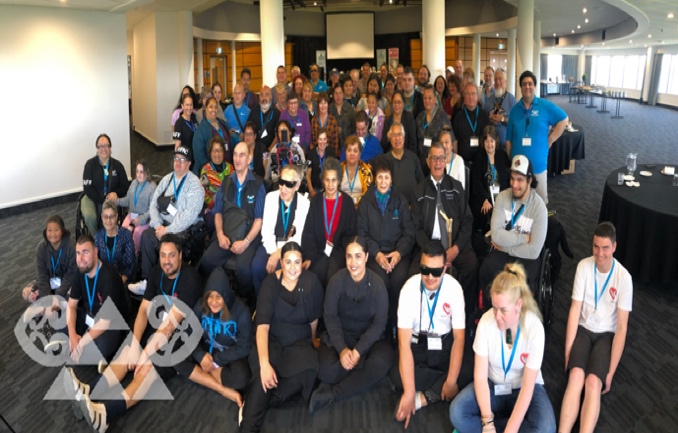 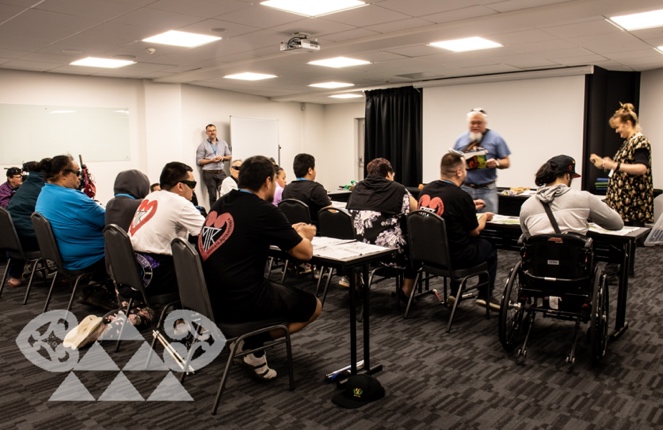 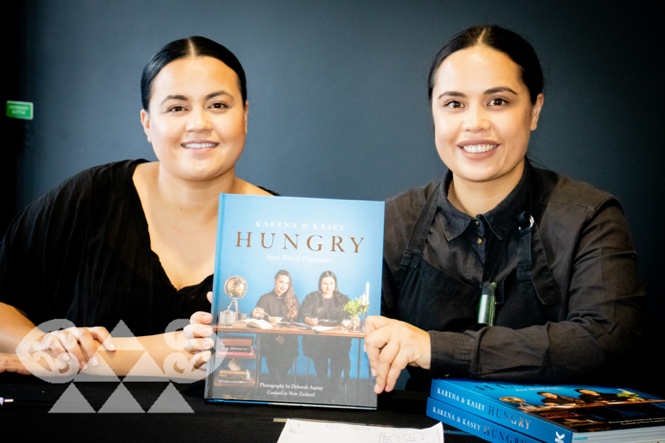 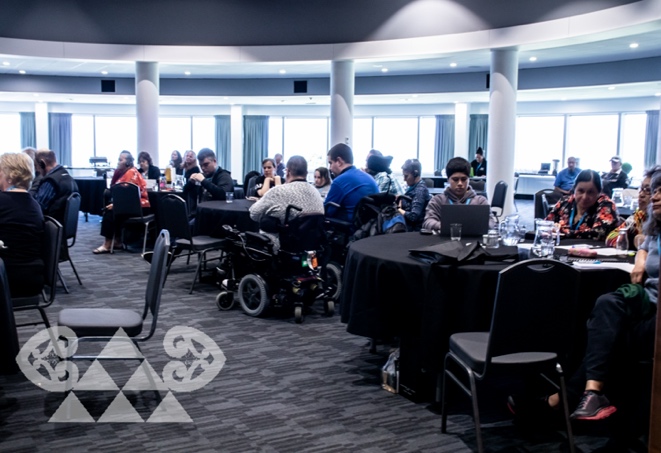 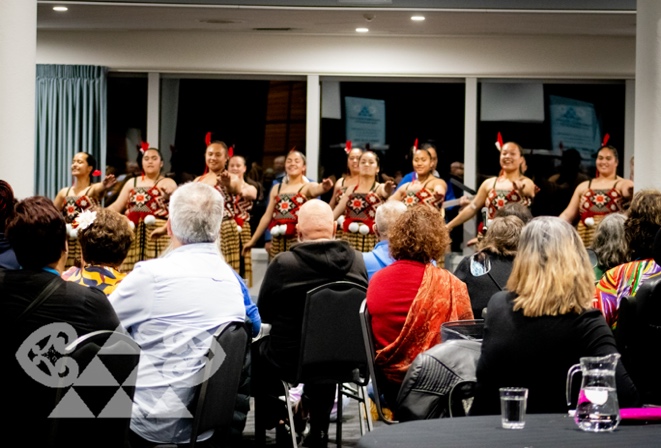 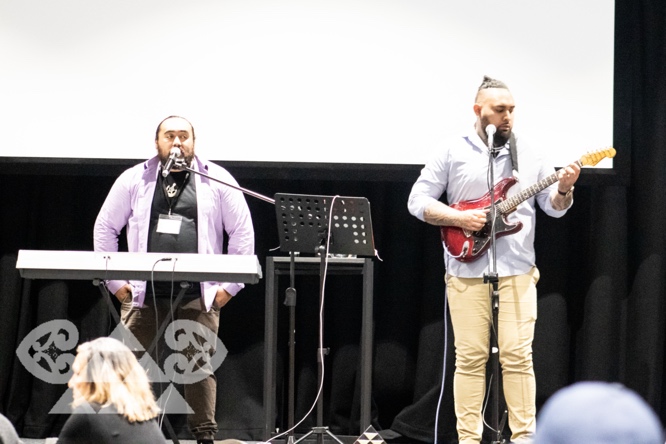 